           F a n i n f o      der Polizei WolfsburgSehr geehrte Fans des 1. FC NürnbergZur Bundesligabegegnung am Sonntag, dem 31.03.2013, um 15: 30 Uhr in Wolfsburg geben wir Ihnen folgende Hinweise:An- und AbreiseMit der Bahn anreisende Fans können die Volkswagen-Arena zu Fuß in 15 Minuten erreichen. DerWeg führt vom Bahnhof aus links in östliche Richtung. Sie treffen am Bahnhof auf Polizeikräfte, dieIhnen gern den Weg weisen. Ein Shuttle-Service steht nicht zur Verfügung.Fans, die mit Bussen anreisen, können direkt bis zum Gästeeingang im Südbereich der Arena fahren.Die Busse können während des Spiels dort parken.Für Fans, die mit dem Pkw anreisen, stehen rund um den Allerpark Parkplätze kostenlos zurVerfügung. Wir empfehlen, den Wegweisern folgend, die Anfahrt über die A 39 und die B 188.StadionöffnungDer Gästebereich wird um 13:30 Uhr geöffnet. Dies beinhaltet auch das Angebot von Speisen undGetränken. Im Bedarfsfall können wir eine frühere Öffnung über den Veranstalter realisieren.Fans mit StadionverbotIm Umfeld der Arena gibt es keine geeignete Aufenthaltsmöglichkeit für Personen mit Stadionverbot;insoweit raten wir diesen Fans von einer Anreise nach Wolfsburg ab.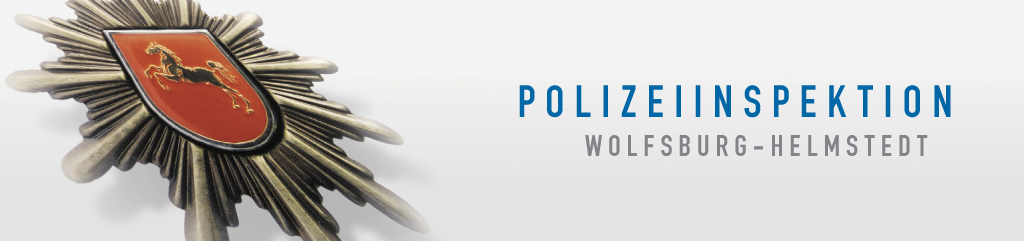        F a n i n f o      der Polizei WolfsburgAlkoholkonsumEin generelles Alkoholverbot besteht in der Volkswagen-Arena nicht. Fans, die bei denEinlasskontrollen alkoholbedingt durch ihr Verhalten negativ auffallen, wird durch den Ordnungsdienstder Zutritt verwehrt.Gefahren durch PyrotechnikWir appellieren ausdrücklich an alle Fans, bestehende Verbote bezüglich Pyrotechnik zu akzeptierenund auf das Mitführen und Verwenden von Pyrotechnik und Rauchpulver zu verzichten.Allgemeine HinweiseUnser Ziel ist es, friedlichen und fußballbegeisterten Fans ausreichend Raum für die Unterstützungihrer Mannschaft zu gewähren. Unser Ziel ist aber auch die Sicherheit am Spieltag. Deshalb wirdRandale nicht toleriert und jegliche Form von Gewalt konsequent unterbunden und verfolgt. Bitteleisten Sie als faire Fans Ihren Beitrag zum Gelingen eines sicheren Spieltages.Wir wünschen allen Fußballfans ein spannendes und faires Fußballspiel und einen angenehmenAufenthalt in Wolfsburg!Thorsten Kühl                                                                   Michael RaschkeEinsatzleiter der Polizei Wolfsburg                                SKB der Polizei WolfsburgKontakt : 05361-4646102                                                 Kontakt : 05361-4646232